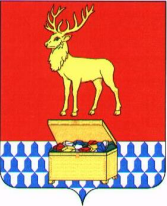 АДМИНИСТРАЦИЯ КАЛАРСКОГО МУНИЦИПАЛЬНОГО ОКРУГА ЗАБАЙКАЛЬСКОГО КРАЯПОСТАНОВЛЕНИЕ01 февраля 2024 года									 № 26с. ЧараО внесении изменений в перечень организаций и (или) объектов Каларского муниципального округа Забайкальского края, на прилегающих территориях которых  не допускается розничная продажа алкогольной продукции и розничная продажа алкогольной продукции при оказании услуг общественного питания, утвержденный постановлением администрации Каларского муниципального округа Забайкальского края от 21 июня 2022 года № 387 В соответствии с постановлением Правительства Российской Федерации от 23 декабря 2020 года №2220 «Об утверждении правил определения органами местного самоуправления границ прилегающих территорий, на которых не допускается розничная продажа алкогольной продукции и розничная продажа алкогольной продукции при оказании услуг общественного питания», руководствуясь ст. 32 Устава Каларского муниципального округа Забайкальского края, администрация Каларского муниципального округа Забайкальского края постановляет:1. Дополнить перечень организаций и (или) объектов, на прилегающих территориях которых не допускается розничная продажа алкогольной продукции и розничная продажа алкогольной продукции при оказании услуг общественного питания на территории Каларского муниципального округа Забайкальского края, утвержденный постановлением № 387 от 21 июня 2022 года следующими организациями:2. Настоящее постановление вступает в силу на следующий день после дня его официального опубликования (обнародования) на официальном сайте Каларского муниципального округа Забайкальского края  https://kalarskiy.75.ru/.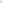 Глава Каларского муниципальногоокруга Забайкальского края						  В.В. Устюжанин№ п/пНаименование организаций и (или) объектовАдрес местонахождения организаций и (или) объектовРасстояние (м.)/ наличие ограждения46Муниципальное учреждение культуры Библиотека городского поселения «Новочарское» филиал №7674159, Забайкальский край, Каларский муниципальный округ, пгт. Новая Чара, ул. Молдованова, 10, строение 2100/нет47Муниципальное учреждение культуры Каларская центральная библиотека674150, Забайкальский край село Чара, ул. Лесная, дом 1100/да48Муниципальное учреждение культуры Куандинская библиотека филиал №4674170, Забайкальский край, с. Куанда, ул. Советская, д.10100/нет49Муниципальное учреждение культуры Икабьинская библиотека филиал №1674156, Забайкальский край, с. Икабья, 1 Мкр, д. 14100/нет50Муниципальное учреждение культуры Чапо-Ологская библиотека филиал №2674156, Забайкальский край, с. Чапо-Олого, ул.  Центральная, д. 7100/нет51Муниципальное учреждение культуры Кюсть-Кемдинская библиотека филиал №3674150, Забайкальский край, с. Кюсть-Кемда, ул. Беляева д. 8100/нет52Муниципальное учреждение культуры Удоканская библиотека филиал №6674159, Забайкальский край, с. Удокан, ул. Иркутская, д.15100/нет53Каларский межпоселенческий центральный дом культуры с.Чара674159, Забайкальский край, Каларский муниципальный округ, с.Чара, ул. 50 лет Октября, 32100/да